Requête recours contre l’ordre de paiement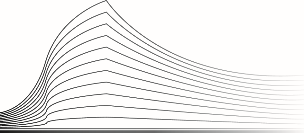 Article 65/1, § 2 de la loi relative à la police de la circulation routièreVos coordonnées :Vous habitez à l’étranger ?Si vous êtes domicilié à l’étranger, la requête doit contenir « élection de domicile » en Belgique. Cela signifie qu’il faut indiquer l’adresse d’un mandataire qui est domicilié en Belgique, par exemple un avocat. Cette personne recevra pour vous tous les documents officiels tels que la signification, la notification ou la convocation pour l’audience du tribunal de police.Les coordonnées de votre mandataire qui est domicilié en Belgique :Nom : ……………………………………………………………………………………………………………………………………………………………………….Prénom : ………………………………………………………………………………………………………………………………………………………………….Adresse : ………………………………………………………………………………………………………………………………………………………………….…………………………………………………………………………………………………………………………………………………………………………………Les motifs* du recours :* Les motifs de votre recours doivent se faire dans la langue du tribunal. Si vous utilisez une autre langue, votre requête sera considérée comme nulle.……………………………………………………………………………………………………………………………………………………………………………………………………………………………………………………………………………………………………………………………………………………………………………………………………………………………………………………………………………………………………………………………………………………………………………………………………………………………………………………………………………………………………………………………………………………………………………………………………………………………………………………………………………………………………………………………Déposez cette requête signée au greffe du tribunal de police :Il y a trois façons d’introduire un recours :au moyen de déposer cette requête en personne au greffe du tribunal de police ;au moyen d’envoyer cette requête par courrier recommandé au greffe du tribunal de police ;au moyen d’envoyer cette requête par courrier électronique au greffe du tribunal de police.Par le recours, la chambre pénale du tribunal de police est saisie de l’intégralité de la cause. Cela signifie que vous devrez éventuellement payer des frais de justice.Date : …………………………………………….				Signature : Numéro de système* : ………………………………………………………………………………………………………………………………………….Numéro de PV* : ……………..........................................................................................................................................* Vous trouverez ces données en tête du courrier « l’ordre de paiement » que vous avez reçu du ministère public. Il faut remplir au moins un de ces deux numéros. Si vous ne remplissez aucun numéro, votre requête sera considérée comme nulle. Personne physiqueNom : ……………….............................................................Prénom : .........................................................................Numéro de registre national : ……..................................Date de naissance : ……………………………………………………..Adresse e-mail : …………………………………………………………..Domicile : …………………………………………….…………………………………………………………………………………………………………………………….……………………………………………………………………………………. Personne moraleDénomination : ……………………………….………………….………Forme légale : …………………………..…………………………………Numéro d’entreprise : …………………………………………….….Adresse e-mail : …………………………………………………………..Adresse du siège social : ……………………………………………………..……………………………..…………………………………………………………………………………….…………………………………………………………………………………….Représentée par :  ….…………….……………………...…………….en sa qualité de : ………….……………………………………………..   …………………………………………………………………………………….DISCLAIMERLe tribunal ne donne que des informations sur son site web. Ce formulaire peut vous aider dans la procédure judiciaire.Remplir et utiliser ce formulaire se fait cependant sous votre propre responsabilité. Le juge et le greffe ne peuvent pas donner de conseils juridiques.En cas de doute, nous vous recommandons de consulter une personne spécialisée, par exemple un avocat. Pour une aide juridique de première ligne gratuite, vous pouvez vous adresser entre autres à la Commission d’aide juridique.